THE PARISH CHURCH OF ST MICHAEL, ALNWICK‘ALL ARE WELCOME IN THIS PLACE’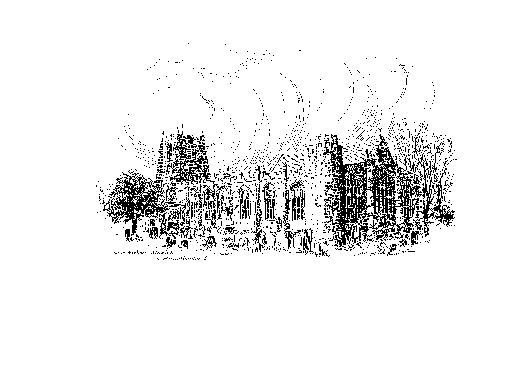 Sunday, 5th February 2023THE THIRD SUNDAY BEFORE LENTA warm welcome to our worship today.We hope you will stay for tea/coffee after the 10.00am service.The wearing of a mask is a personal choice in St Michael’sTODAY’S WORSHIP10.00am	First Sunday Eucharist	President & Preacher :  Reverend Canon Sue Allen6.00pm	Deanery Evensong	Luke 2 : 22 – 40 (dramatised)As the Law requires, Jesus the first-born is brought to the Temple with a thanks-offering.  Two old and holy people, Simeon and Anna, perceive that this child is the fulfilment of ancient prophecies of redemption, but the glory will not be without pain and suffering.HYMNS	10.00am112 		New light has dawned, the Son of God is here661 		(verse 4 only)    Glory, glory, glory to the Lord 74 		Like a candle flame		Candlemas Hymn (on sheet)719 		Lord, the light of your love is shiningHYMNS	6.00pm324		Jesus calls us: o’er the tumultAnthem - There's a wideness in God's mercy (words: Frederick Faber; 			music: Maurice Bevan)604         Brother, sister, let me serve you		'Thank you' to all our singers, choir director Janet Moloney and 		organist Roger Harrison.For your prayers this week …Lord, we pray for a fresh outpouring of your Holy Spirit upon your Church.  We pray for our Bishops, Clergy and Laity meeting at General Synod this week. Teach us to walk in the right way, working together so that your will may be done.  Enable us to honour the past but with eyes that are open to see the glorious presence of Christ and what He is doing now. May we look for God’s creative and transforming action around us and within us. 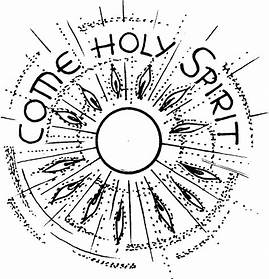 Lord, lead this planet in the paths that take us to a peaceful solution of all conflicts, particularly those that are entrenched and seem almost incapable of resolution.  Inspire the hearts of all concerned that they may turn to you and receive your wisdom and light.  Trusting in your word and in your love, may they begin the long and difficult ascent back to a just and peaceful world. Lord, help us not to despise or oppose what we do not understand.  Guard us from the danger of anger against our neighbours by reminding us at all times that, if they have offended us, we are also likely to have offended them.  Give us the grace and courage to make our peace with those we live amongst, forgiving as we in turn pray to be forgiven.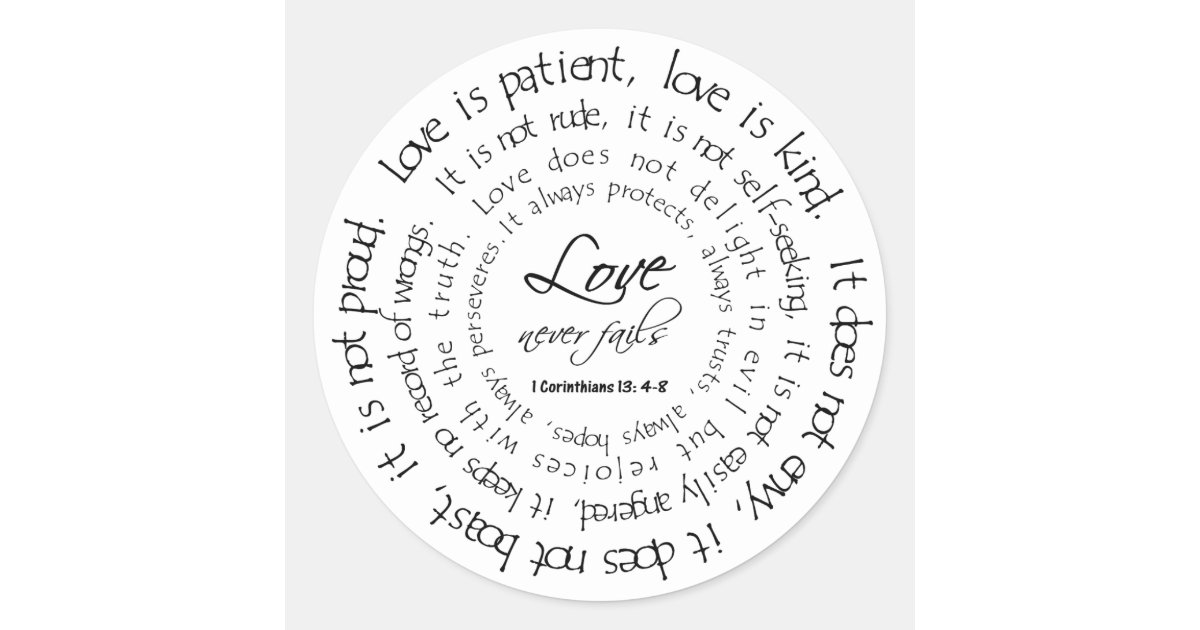 Most loving Lord, as we turn our faces towards your Passion we pray for all who lie in the shadow of the cross.  Give faith to the searching.  Give healing to every broken life.  Give release to those consumed by bitterness.  Give light to those who sit in darkness.  Give peace to the tormented.  Give relief to those in pain or despair.  Give hope to the dying.Lord Christ, may we follow Your lig	ht into all the darkness of the world, 
overthrowing the old and tired ways,
fighting for justice,
forging paths to peace,
loving those it's hard to love,
knowing You go before us and call us to follow. AMEN.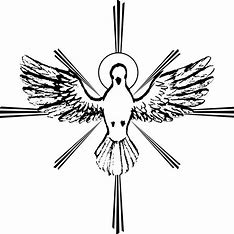 THE WEEK AHEADMonday, 6th 7.00pm		Mighty Oaks Prayer Evening – St James’s Church (see over)Tuesday, 7th       7.00pm		St Michael’s Bowls Club in the Parish HallWednesday, 8th            10.15am		Holy CommunionThursday, 9th   9.30am		Mini Michael’s7.00pm		‘The Bamburgh Ossuary’ – A talk by Jessica Turner (see 				below)Friday, 10th 	10.00am		Funeral of Grenville RamsaySunday, 12th  	THE SECOND SUNDAY BEFORE LENT 10.00am	Parish Communion	President & Preacher :  Reverend Canon Dr Philip Bourne6.00pm	Said Evensong	Officiant :  Annette PlayleLOOKING AHEADTuesday, 14th       7.00pm		St Michael’s Bowls Club in the Parish HallWednesday, 15th            10.15am		Holy CommunionThursday, 16th   9.30am		Mini Michael’sSaturday, 18th 11.00am		Messy ChurchThe Bamburgh Ossuary – A Talk by Jessica TurnerEveryone is invited to come along and hear Jessica speak.  Her subjects will include Anglo-Saxons, early Christian Burial Practices, Northern Saints and more!  Her tales are not to be missed!  Although this talk will take place at the A.G.M of Christians Together in Alnwick (CtiA), anyone and everyone is invited.  Refreshments will be served from 7.00pm, the meeting will begin at 7.15pm and it is hoped that Jessica will begin at 7.45pm.  You are very welcome to enjoy your refreshments during the meeting or come along a little later. St James‘s Church, Pottergate, AlnwickThursday 9th February(Admission Free)"Mighty Oaks" is a mobile hot drinks service run by Christians in Alnwick as a practical outreach to Alnwick’s late-night community on Saturday evenings.  This has been operating since 2011 until Covid struck - but the plan is to re-launch after Easter.  To prepare for this we will be having a 'Praying and Listening to God' evening for Mighty Oaks, Monday 6th February from 7-8pm, St James Church, Pottergate, Alnwick.  We would welcome support for this - you don't have to be a Mighty Oaks volunteer, just willing to be part of our prayer support.  For anyone interested in being involved as a volunteer, there will also be a 'barista' coffee training session after church on Sunday 5th March.  For more details ask Andrew Duff (tel 07947 600779).THE HOLY LAND - Lent 2024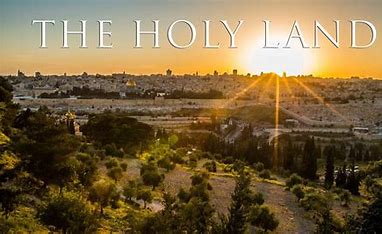 Following our successful holiday/pilgrimage to Austria and the Oberammergau Passion Play, for those of you who may be interested, Philip and I are leading a pilgrimage to the Holy Land, 4 – 11 March 2024, based in Jerusalem and Galilee. We would love you to join us.  To register your interest, please let us know soonest and we can make sure you are included in the booking information mailing.  Thank you.     Fr Robert 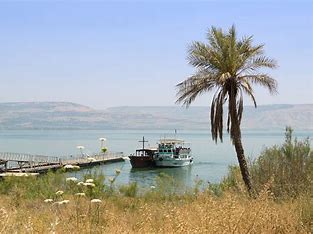 ChurchwardensPat Taylor							Anne Blades             	 : 01665 603811                                           		 : 01665 602020Parish Website: www.alnwickanglican.comIf you are a UK taxpayer, St. Michael’s can benefit to the tune of 25p for each £1.00 donated by Gift Aid.  Please use the envelopes available at the back of church.  Thank you.The Parish of St. Michael & St. Paul is a Registered Charity, No. 1131297